«Ұстазым – менің ақылшым!»
             Ұстаз әр адамның жанына білім дәнін сеуіп, әр шәкіртін аялап, өмір атты шексіз ғаламға топшысын қатайтып ұшырады. Адам баласының жүрегінде қадір тұтып, құрметтейтін екі ұғым болса, соның бірі – Ұстаз. Осыған орай қазан айының бірінші аптасы ұстаздар мерекесіне арнап, 2020 жылдың 29.09-02.10  аралығында Оқушылар сарайында ұйымдастыруымен  «Ұстазым – менің ақылшым» атты құттықтау бейнеролик байқауы өтті. Әр ұланбасы өзінің сүйікті ұстаздарын шын жүректен құттықтап, ашық хаттар, құттықтау газеттер, стенгазеттер жасады.«Учитель в моей жизни»
Учитель – это человек с большой буквы, с огромным, чистым и добрым сердцем. Человек, который всегда готов тебя выслушать и прийти на помощь. Это человек, который необходим всем и каждому. В честь Дня учителя во Дворце школьников с 29.09 по 02.10.2020 года состоялся конкурс поздравительных газет «Учитель в моей жизни», где уланбасы поздравляли своих любимых учителей искренними пожеланиями от чистого сердца.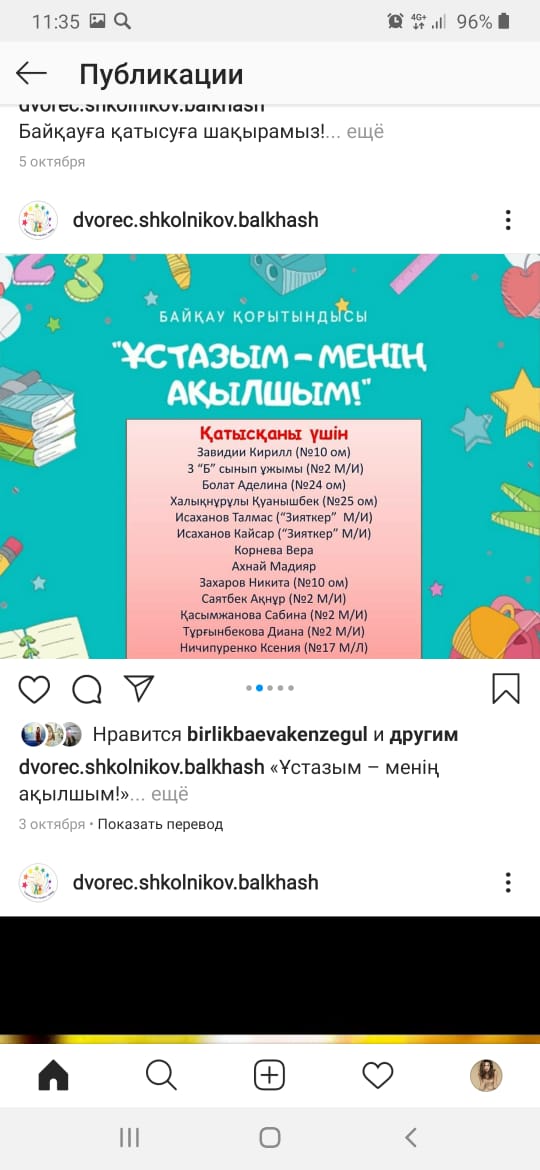 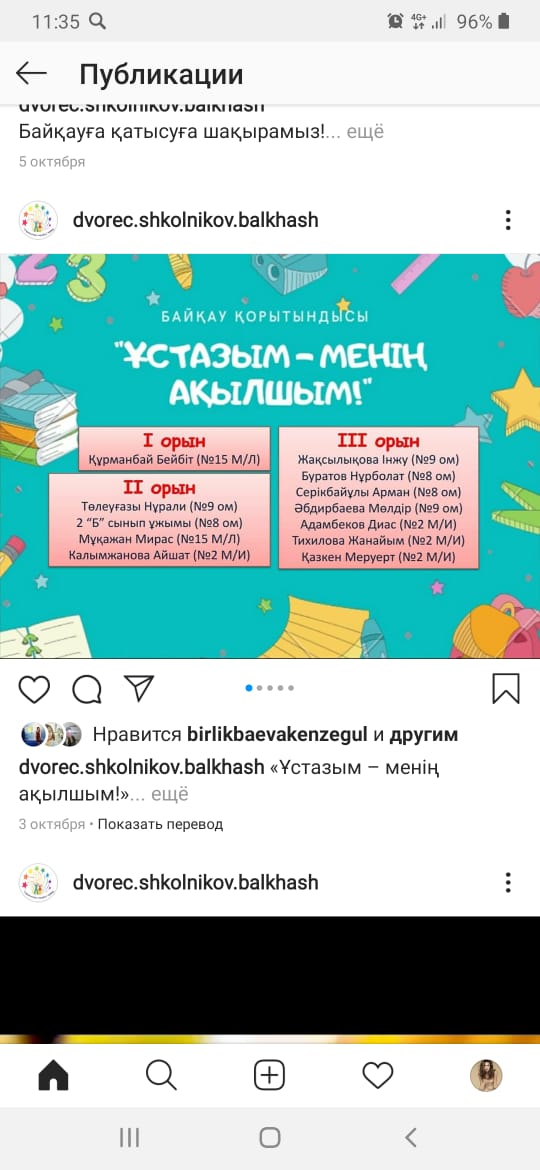 